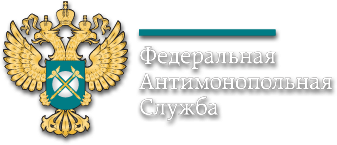 8 декабря 2021 годаПРОГРАММАII Всероссийская научно-практическая конференция общественных советовФАС РоссииМосква, Садовая-Кудринская ул., д. 11, зал КоллегииМодератор: А.В. Шаронов, председатель Общественного совета при ФАС России09:00 – 10:00Регистрация участников10:00 – 10:1010:10 – 10:2010:20 – 10:50Открытие конференции, вступительные слова:Андрей Владимирович Шароновпредседатель Общественного совета при ФАС РоссииВладислав Валерьевич Грибзаместитель Секретаря Общественной палаты Российской ФедерацииМаксим Алексеевич Шаскольскийруководитель ФАС России«Об антимонопольном регулировании в Российской Федерации»10:50 – 11:0011:00 – 11:1011:10 – 11:2011:20 – 11:3011:30 – 11:4011:40 – 11:5011:50 – 12:0012:00 – 12:1012:10– 12:2012:20 – 12:3012:30 – 12:4012:40 – 12:5012:50 – 13:00Выступления, доклады:Валерий Александрович Бодренковзаместитель председателя Общественного совета при ФАС России«Общественный совет – механизм общественного контроля»Илья Алексеевич Долматов (содокладчик)член Общественного совета при ФАС РоссииАнтон Львович Рогачевскийчлен Общественного совета при ФАС России «Взаимодействие антимонопольных органов, общественных советов и высшей школы»Сергей Генрихович Пилатов член Общественного совета при ФАС России «О мероприятиях по реализации политики открытости, прозрачности и росте рейтинга ФАС России и её территориальных управлений через деятельность Общественных советов при ФАС России и УФАС России и координации информационной деятельности»Георгий Александрович Абелев (содокладчик)председатель Общественного совета при Санкт-Петербургском УФАС РоссииКирилл Павлович Кобяковпредседатель Общественного совета при Сахалинском УФАС России«Антимонопольный треугольник: опыт взаимодействия Общественного совета, УФАС России и бизнес объединений на примере Сахалинской области»Евгений Львович Лужбин член Общественного совета при Красноярском УФАС России«Проведение экспертами Общественных советов мониторинга состояния конкуренции на отдельных товарных рынках и оценка эффективности деятельности антимонопольных органов, осуществляемой в рамках государственного контроля за соблюдением антимонопольного законодательства на данных рынках»Оксана Андреевна Сажинова председатель Общественного совета при Бурятском УФАС России«Опыт взаимодействия общественного совета с общественными организациями и органами власти: совместные предложения по решению проблем туристического рынка Республики Бурятия»Альберт Мухамедович Шаоевпредседатель Общественного совета при Кабардино-Балкарском УФАС России«Положительная практика взаимодействия Общественного совета при Управлении ФАС России по Республике Кабардино-Балкария с территориальным антимонопольным органом за период 2020-2021гг., в том числе при осуществлении общественного контроля»Анна Валентиновна Кумахова (содокладчик)заместитель руководителя Кабардино-Балкарского УФАС России, ответственный секретарь Общественного совета при Кабардино-Балкарском УФАС РоссииОльга Николаевна Митрохина председатель Общественного совета при Липецком УФАС России«Практика взаимодействия при рассмотрении вопросов о действиях сетевых и ресурсоснабжающих организаций при проведении проверок узлов учета электроэнергии и выявлении фактов безучетного потребления электроэнергии»Виталий Витальевич Степанов председатель Общественного совета при Пермском УФАС России«Об общественном контроле соблюдения требований тарифного и антимонопольного законодательства в ходе реформирования отрасли обращения с ТКО в Пермском крае»Мунир Минхайдарович Гафиятуллин (содокладчик)председатель Общественного совета при Татарстанском УФАС России«Об опыте работы Общественного совета при Татарстанском УФАС России по реагированию на возникающие проблемы в сфере обращения с ТКО»Виктор Васильевич Глушаковзаместитель председателя Общественного совета при Челябинском УФАС России«Общественный совет как посредник в диалоге между бизнесом, обществом и антимонопольным органом. Проблемы и пути решения»Сергей Геннадьевич Леоновпредседатель Общественного Совета при Саратовском УФАС России«Взаимодействие Общественного совета при Саратовском УФАС России с контролирующими органами по выработке механизмов общественного контроля тарифной политики в регионе на примере взаимодействия с Министерством экономического развития области, способствовавшего снижению тарифов на перемещение и хранение задержанных транспортных средств»Вопросы-ответы, реплики, дискуссия